most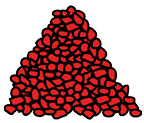 mostmostmostless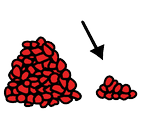 lesslesslessmore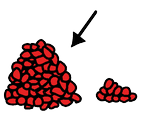 moremoremorehow many 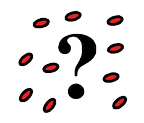 how manyhow manyhow manyfew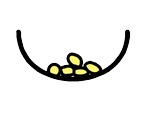 fewfewfew